   Студенческая газета «Позитив»            Группа студентов 1 курса профессии "Рабочий зеленого строительства" под руководством классного руководителя Татьяны Борисовны Круду, приняли участие в конкурсе масленичных кукол и создали образ очаровательной невесты.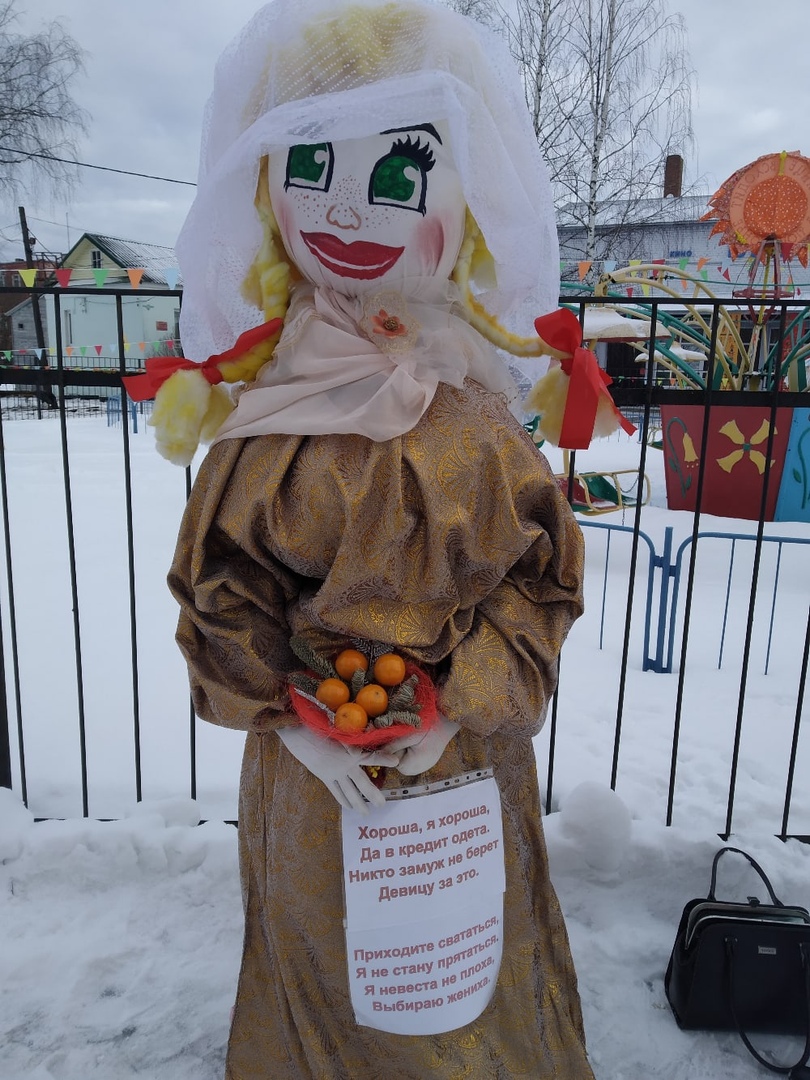 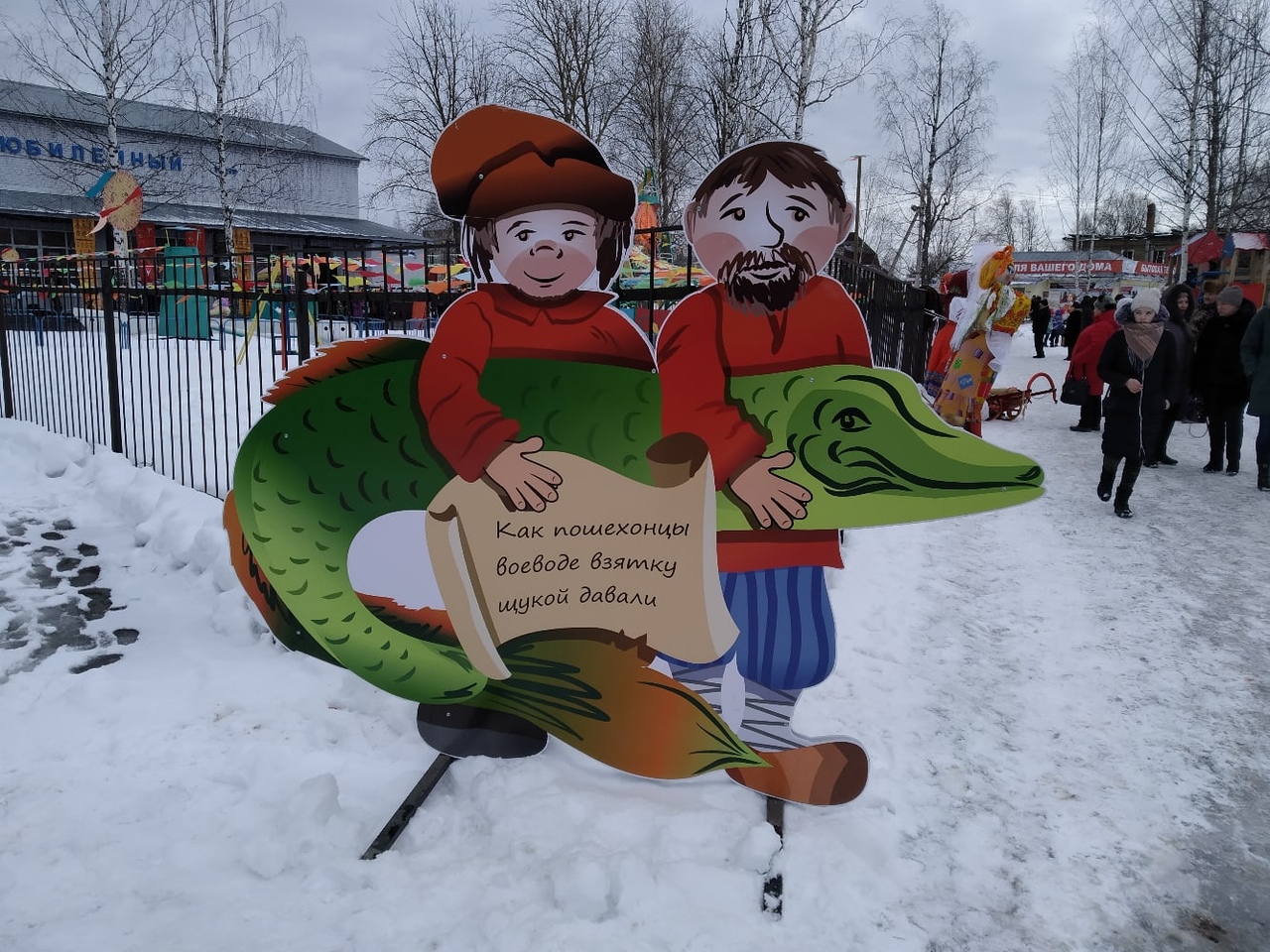 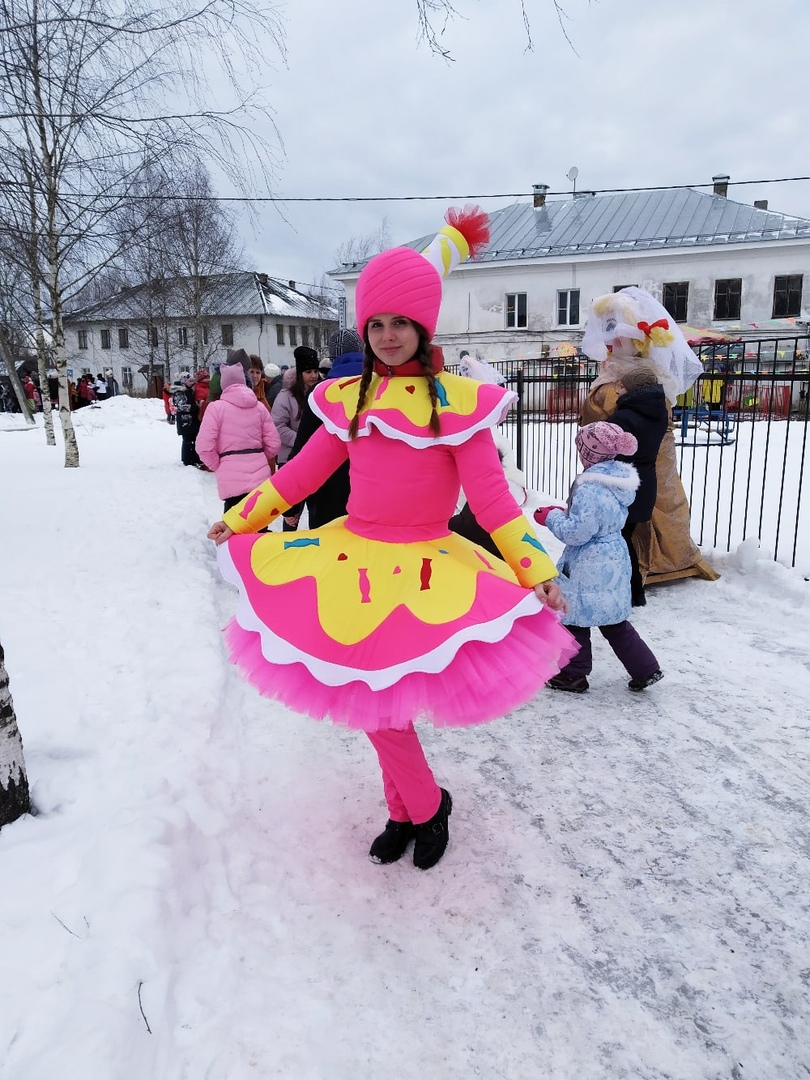 